2024 Annual Implementation Planfor improving student outcomes Mount Pleasant Primary School (1436)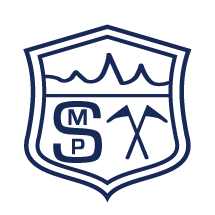 Self-evaluation summary - 2024Select annual goals and KISDefine actions, outcomes, success indicators and activitiesFunding planner Summary of budget and allocated fundingActivities and milestones – Total BudgetActivities and milestones - Equity FundingActivities and milestones - Disability Inclusion FundingActivities and milestones - Schools Mental Health Fund and MenuAdditional funding planner – Total BudgetAdditional funding planner – Equity FundingAdditional funding planner – Disability Inclusion FundingAdditional funding planner – Schools Mental Health Fund and MenuProfessional learning planFISO 2.0 dimensionsSelf-evaluation levelLeadershipThe strategic direction and deployment of resources to create and reflect shared goals and values; high expectations; and a positive, safe and orderly learning environmentLeadershipShared development of a culture of respect and collaboration with positive and supportive relationships between students and staff at the coreTeaching and learningDocumented teaching and learning program based on the Victorian Curriculum and senior secondary pathways, incorporating extra-curricula programsTeaching and learningUse of common and subject-specific high impact teaching and learning strategies as part of a shared and responsive teaching and learning model implemented through positive and supportive student-staff relationshipsAssessmentSystematic use of data and evidence to drive the prioritisation, development, and implementation of actions in schools and classrooms.AssessmentSystematic use of assessment strategies and measurement practices to obtain and provide feedback on student learning growth, attainment and wellbeing capabilitiesEngagementStrong relationships and active partnerships between schools and families/carers, communities, and organisations to strengthen students’ participation and  engagement in schoolEngagementActivation of student voice and agency, including in leadership and learning, to strengthen students’ participation and engagement in schoolSupport and resourcesResponsive, tiered and contextualised approaches and strong relationships to support student learning, wellbeing and inclusionSupport and resourcesEffective use of resources and active partnerships with families/carers, specialist providers and community organisations to provide responsive support to studentsEnter your reflective commentsConsiderations for 2024Documents that support this planFour-year strategic goalsIs this selected for focus this year?Four-year strategic targets12-month targetThe 12-month target is an incremental step towards meeting the 4-year target, using the same data set.Priorities goal
In 2024 we will continue to focus on student learning - with an increased focus on numeracy - and student wellbeing through the priorities goal, a learning key improvement strategy and a wellbeing key improvement strategy.YesSupport for the prioritiesNAPLAN 2023Year 3 Reading to increase from 47% in Strong/Exceeding to 60%To decrease students in NAS/Developing from 53% to 40%Writing to increase from 67% in Strong/Exceeding to 70%Numeracy to increase from 73% in Strong/Exceeding to 80%Year 5 Reading to increase from 47% in Strong/Exceeding to 60%To decrease students in NAS/Developing from 53% to 40%Writing to increase from 67% in Strong/Exceeding to 70%To decrease students in NAS/Developing from 33% to 25%Numeracy to increase from 73% in Strong/Exceeding to 75%To decrease NAS/Developing from 27% to 25%Year 3 - NAPLAN pre 2023Reading to increase from 68% at or above (2019) to 75% at or aboveWriting to increase from 85% at or above (2019) to 85% or aboveNumeracy to increase from 57% at or above (2019) to 60% at or aboveYear 5 - NAPLAN pre 2023Reading to increase from 89% at or above (2019) to 90% or aboveWriting to increase from 74% at or above (2019) to 80% or aboveNumeracy to increase from 70% at or above (2019) to 75% at or aboveTeacher Judgement Reading from 71% (2019) to 80% or above (2023 - 71%)Number and algebra 53% (2019) to 75% or above (2023 73%)Writing from 65% (2019) to 75% or above (69%)To maximise learning growth and achievement for all students.NoBy 2024 increase the percentage of students ‘meeting’ or ‘above’ benchmark growth in NAPLAN:Reading to increase from 68% (2019) to 75% or aboveWriting to increase from 41% (2019) to 75% or above Numeracy to increase from 57% (2019) to 75% or aboveTo maximise learning growth and achievement for all students.NoBy 2024 increase the percentage of students achieving in the top two bands in (benchmark set as a mean over three years prior to the start of the review period):Year 5Reading to increase from 29% (2019) to 35% or above Writing to increase from 4% (2019) to 25% or above Numeracy to increase from 11% (2019) to 25% or aboveTo maximise learning growth and achievement for all students.NoBy 2024 increase the percentage of students across the school (Prep to Year 6) achieving at or above age expected level in teacher judgement (based on triangulated, norm referenced/standards–based data sets):Reading from 71% (2019) to 85% or above Number and algebra 53% (2019) to 81% or above Writing from 65% (2019) to 77% or aboveTo improve student agency and engagement in learning.YesBy 2024 increase the percentage of positive endorsement in the student AToSS:Student voice and agency from 60% (2019) to 75% or above Self-regulation and goal setting from 79% (2019) to 85% or above Stimulated learning from 67% (2019) to 80% or aboveStudent voice and agency from 60% (2019) to 75% or above (2023 - 82%)Self-regulation and goal setting from 79% (2019) to 85% or above (2023 - 94%)Stimulated learning from 67% (2019) to 80% or above (2023 - 90%)To improve student agency and engagement in learning.YesBy 2024 increase the percentage of positive endorsement in the SSS (Principal and teacher class—SIP):Academic Emphasis from 50% (2020) to 75% or aboveCollective Efficacy from 66% (2020) to 80% or above Parent participation and involvement from 73% (2020) to 85% or aboveTrust in students and parents from 38% (2020) to 75% or aboveAcademic Emphasis from 50% (2020) to 80% or above (2023 - 73%)Collective Efficacy from 66% (2020) to 85% or above (2023 - 96%)Parent participation and involvement from 73% (2020) to 85% or above (2023 - 85%)Trust in students and parents from 38% (2020) to 75% or above (2023 - 62%)To foster the social and emotional wellbeing of all students.YesBy 2024 increase the percentage of positive endorsement in the AToSS: Sense of confidence from 68% (2019) to 80% or above Sense of connectedness from 65% (2019) to 80% or above Resilience from 69% (2019) to 80% or aboveSense of confidence from 68% (2019) to 80% or above (2023 - 82%)Sense of connectedness from 65% (2019) to 80% or above (2023 - 84%)Resilience from 69% (2019) to 80% or above (2023 - 78%)To foster the social and emotional wellbeing of all students.YesBy 2024 increase the percentage of positive endorsement in the POS:School support from 85% (2020) to 90% or aboveStudent motivation and support from 75% (2020) to 80% or aboveTeacher communication from 83% (2020) to 90% or aboveSchool support from 85% (2020) to 90% or above Student motivation and support from 75% (2020) to 80% or above (2023 - 100%)Teacher communication from 83% (2020) to 90% or above (2023 - 88%)To foster the social and emotional wellbeing of all students.YesBy 2024 increase decrease student absence rates:Percentage of students with 20 or more absence days from 23% (2019) to 16% or lessPercentage of students with 20 or more absence days from 23% (2019) to 16% or less (2023 - 34%) - this is a pre COVID goalGoal 1Priorities goal
In 2024 we will continue to focus on student learning - with an increased focus on numeracy - and student wellbeing through the priorities goal, a learning key improvement strategy and a wellbeing key improvement strategy.Priorities goal
In 2024 we will continue to focus on student learning - with an increased focus on numeracy - and student wellbeing through the priorities goal, a learning key improvement strategy and a wellbeing key improvement strategy.12-month target 1.1-month targetNAPLAN 2023
Year 3 
Reading to increase from 47% in Strong/Exceeding to 60%
To decrease students in NAS/Developing from 53% to 40%

Writing to increase from 67% in Strong/Exceeding to 70%

Numeracy to increase from 73% in Strong/Exceeding to 80%

Year 5 
Reading to increase from 47% in Strong/Exceeding to 60%
To decrease students in NAS/Developing from 53% to 40%

Writing to increase from 67% in Strong/Exceeding to 70%
To decrease students in NAS/Developing from 33% to 25%

Numeracy to increase from 73% in Strong/Exceeding to 75%
To decrease NAS/Developing from 27% to 25%

Year 3 - NAPLAN pre 2023
Reading to increase from 68% at or above (2019) to 75% at or above
Writing to increase from 85% at or above (2019) to 85% or above
Numeracy to increase from 57% at or above (2019) to 60% at or above

Year 5 - NAPLAN pre 2023
Reading to increase from 89% at or above (2019) to 90% or above
Writing to increase from 74% at or above (2019) to 80% or above
Numeracy to increase from 70% at or above (2019) to 75% at or above

Teacher Judgement 
Reading from 71% (2019) to 80% or above (2023 - 71%)
Number and algebra 53% (2019) to 75% or above (2023 73%)
Writing from 65% (2019) to 75% or above (69%)NAPLAN 2023
Year 3 
Reading to increase from 47% in Strong/Exceeding to 60%
To decrease students in NAS/Developing from 53% to 40%

Writing to increase from 67% in Strong/Exceeding to 70%

Numeracy to increase from 73% in Strong/Exceeding to 80%

Year 5 
Reading to increase from 47% in Strong/Exceeding to 60%
To decrease students in NAS/Developing from 53% to 40%

Writing to increase from 67% in Strong/Exceeding to 70%
To decrease students in NAS/Developing from 33% to 25%

Numeracy to increase from 73% in Strong/Exceeding to 75%
To decrease NAS/Developing from 27% to 25%

Year 3 - NAPLAN pre 2023
Reading to increase from 68% at or above (2019) to 75% at or above
Writing to increase from 85% at or above (2019) to 85% or above
Numeracy to increase from 57% at or above (2019) to 60% at or above

Year 5 - NAPLAN pre 2023
Reading to increase from 89% at or above (2019) to 90% or above
Writing to increase from 74% at or above (2019) to 80% or above
Numeracy to increase from 70% at or above (2019) to 75% at or above

Teacher Judgement 
Reading from 71% (2019) to 80% or above (2023 - 71%)
Number and algebra 53% (2019) to 75% or above (2023 73%)
Writing from 65% (2019) to 75% or above (69%)Key Improvement StrategiesKey Improvement StrategiesIs this KIS selected for focus this year?KIS 1.aLearning - Support both those who need scaffolding and those who have thrived to continue to extend their learning, especially in numeracyYesKIS 1.bWellbeing - Effectively mobilise available resources to support students' wellbeing and mental health, especially the most vulnerableNoExplain why the school has selected this KIS as a focus for this year. Please make reference to the self-evaluation, relevant school data, the progress against School Strategic Plan (SSP) goals, targets, and the diagnosis of issues requiring particular attention.Please leave this field empty. Schools are not required to provide a rationale as this is in line with system priorities for 2024.Please leave this field empty. Schools are not required to provide a rationale as this is in line with system priorities for 2024.Goal 3To improve student agency and engagement in learning.To improve student agency and engagement in learning.12-month target 3.1-month targetStudent voice and agency from 60% (2019) to 75% or above (2023 - 82%)
Self-regulation and goal setting from 79% (2019) to 85% or above (2023 - 94%)
Stimulated learning from 67% (2019) to 80% or above (2023 - 90%)Student voice and agency from 60% (2019) to 75% or above (2023 - 82%)
Self-regulation and goal setting from 79% (2019) to 85% or above (2023 - 94%)
Stimulated learning from 67% (2019) to 80% or above (2023 - 90%)12-month target 3.2-month targetAcademic Emphasis from 50% (2020) to 80% or above (2023 - 73%)
Collective Efficacy from 66% (2020) to 85% or above (2023 - 96%)
Parent participation and involvement from 73% (2020) to 85% or above (2023 - 85%)
Trust in students and parents from 38% (2020) to 75% or above (2023 - 62%)Academic Emphasis from 50% (2020) to 80% or above (2023 - 73%)
Collective Efficacy from 66% (2020) to 85% or above (2023 - 96%)
Parent participation and involvement from 73% (2020) to 85% or above (2023 - 85%)
Trust in students and parents from 38% (2020) to 75% or above (2023 - 62%)Key Improvement StrategiesKey Improvement StrategiesIs this KIS selected for focus this year?KIS 3.aExcellence in teaching and learningBuild teacher capacity to activate learner agencyNoKIS 3.bPositive climate for learningDevelop a whole school strategy for students to monitor their own learning goals and progressNoKIS 3.cCommunity engagement in learningEnhance opportunities for authentic learning partnerships between students, teachers, parents and the wider communityYesExplain why the school has selected this KIS as a focus for this year. Please make reference to the self-evaluation, relevant school data, the progress against School Strategic Plan (SSP) goals, targets, and the diagnosis of issues requiring particular attention.Post COVID this is an area the school needs to further develop. This is evident through date including; ATOSS and POS surveys. 
The Self Evaluation:
Strong relationships and active partnerships between schools and families/carers, communities, and organisations to strengthen students’ participation and engagement in school.
Work in this area started in 2023 and there are continued opportunities for significant growth in this area.Post COVID this is an area the school needs to further develop. This is evident through date including; ATOSS and POS surveys. 
The Self Evaluation:
Strong relationships and active partnerships between schools and families/carers, communities, and organisations to strengthen students’ participation and engagement in school.
Work in this area started in 2023 and there are continued opportunities for significant growth in this area.Goal 4To foster the social and emotional wellbeing of all students.To foster the social and emotional wellbeing of all students.12-month target 4.1-month targetSense of confidence from 68% (2019) to 80% or above (2023 - 82%)
Sense of connectedness from 65% (2019) to 80% or above (2023 - 84%)
Resilience from 69% (2019) to 80% or above (2023 - 78%)Sense of confidence from 68% (2019) to 80% or above (2023 - 82%)
Sense of connectedness from 65% (2019) to 80% or above (2023 - 84%)
Resilience from 69% (2019) to 80% or above (2023 - 78%)12-month target 4.2-month targetSchool support from 85% (2020) to 90% or above 
Student motivation and support from 75% (2020) to 80% or above (2023 - 100%)
Teacher communication from 83% (2020) to 90% or above (2023 - 88%)School support from 85% (2020) to 90% or above 
Student motivation and support from 75% (2020) to 80% or above (2023 - 100%)
Teacher communication from 83% (2020) to 90% or above (2023 - 88%)12-month target 4.3-month targetPercentage of students with 20 or more absence days from 23% (2019) to 16% or less (2023 - 34%) - this is a pre COVID goalPercentage of students with 20 or more absence days from 23% (2019) to 16% or less (2023 - 34%) - this is a pre COVID goalKey Improvement StrategiesKey Improvement StrategiesIs this KIS selected for focus this year?KIS 4.aPositive climate for learningBuild staff capacity to support complex social, emotional and wellbeing needsNoKIS 4.bPositive climate for learningEnhance strategies to promote learner confidence and persistenceYesExplain why the school has selected this KIS as a focus for this year. Please make reference to the self-evaluation, relevant school data, the progress against School Strategic Plan (SSP) goals, targets, and the diagnosis of issues requiring particular attention.While "learner confidence" has improved significantly since 2019 at 68% and increased in 2022 to 87%, it has plateaued down again in 2023 to 82%. In order to keep the positive gains it's important that we continue to enhance strategies that will promote learner confidence and persistence in our learners. Vulnerabilities in our cohort can impact student engagement and self efficacy in learning. Scaffolding learners to grow in this area requires specific attention.While "learner confidence" has improved significantly since 2019 at 68% and increased in 2022 to 87%, it has plateaued down again in 2023 to 82%. In order to keep the positive gains it's important that we continue to enhance strategies that will promote learner confidence and persistence in our learners. Vulnerabilities in our cohort can impact student engagement and self efficacy in learning. Scaffolding learners to grow in this area requires specific attention.Goal 1Priorities goal
In 2024 we will continue to focus on student learning - with an increased focus on numeracy - and student wellbeing through the priorities goal, a learning key improvement strategy and a wellbeing key improvement strategy.Priorities goal
In 2024 we will continue to focus on student learning - with an increased focus on numeracy - and student wellbeing through the priorities goal, a learning key improvement strategy and a wellbeing key improvement strategy.Priorities goal
In 2024 we will continue to focus on student learning - with an increased focus on numeracy - and student wellbeing through the priorities goal, a learning key improvement strategy and a wellbeing key improvement strategy.Priorities goal
In 2024 we will continue to focus on student learning - with an increased focus on numeracy - and student wellbeing through the priorities goal, a learning key improvement strategy and a wellbeing key improvement strategy.Priorities goal
In 2024 we will continue to focus on student learning - with an increased focus on numeracy - and student wellbeing through the priorities goal, a learning key improvement strategy and a wellbeing key improvement strategy.12-month target 1.1 targetNAPLAN 2023
Year 3 
Reading to increase from 47% in Strong/Exceeding to 60%
To decrease students in NAS/Developing from 53% to 40%

Writing to increase from 67% in Strong/Exceeding to 70%

Numeracy to increase from 73% in Strong/Exceeding to 80%

Year 5 
Reading to increase from 47% in Strong/Exceeding to 60%
To decrease students in NAS/Developing from 53% to 40%

Writing to increase from 67% in Strong/Exceeding to 70%
To decrease students in NAS/Developing from 33% to 25%

Numeracy to increase from 73% in Strong/Exceeding to 75%
To decrease NAS/Developing from 27% to 25%

Year 3 - NAPLAN pre 2023
Reading to increase from 68% at or above (2019) to 75% at or above
Writing to increase from 85% at or above (2019) to 85% or above
Numeracy to increase from 57% at or above (2019) to 60% at or above

Year 5 - NAPLAN pre 2023
Reading to increase from 89% at or above (2019) to 90% or above
Writing to increase from 74% at or above (2019) to 80% or above
Numeracy to increase from 70% at or above (2019) to 75% at or above

Teacher Judgement 
Reading from 71% (2019) to 80% or above (2023 - 71%)
Number and algebra 53% (2019) to 75% or above (2023 73%)
Writing from 65% (2019) to 75% or above (69%)NAPLAN 2023
Year 3 
Reading to increase from 47% in Strong/Exceeding to 60%
To decrease students in NAS/Developing from 53% to 40%

Writing to increase from 67% in Strong/Exceeding to 70%

Numeracy to increase from 73% in Strong/Exceeding to 80%

Year 5 
Reading to increase from 47% in Strong/Exceeding to 60%
To decrease students in NAS/Developing from 53% to 40%

Writing to increase from 67% in Strong/Exceeding to 70%
To decrease students in NAS/Developing from 33% to 25%

Numeracy to increase from 73% in Strong/Exceeding to 75%
To decrease NAS/Developing from 27% to 25%

Year 3 - NAPLAN pre 2023
Reading to increase from 68% at or above (2019) to 75% at or above
Writing to increase from 85% at or above (2019) to 85% or above
Numeracy to increase from 57% at or above (2019) to 60% at or above

Year 5 - NAPLAN pre 2023
Reading to increase from 89% at or above (2019) to 90% or above
Writing to increase from 74% at or above (2019) to 80% or above
Numeracy to increase from 70% at or above (2019) to 75% at or above

Teacher Judgement 
Reading from 71% (2019) to 80% or above (2023 - 71%)
Number and algebra 53% (2019) to 75% or above (2023 73%)
Writing from 65% (2019) to 75% or above (69%)NAPLAN 2023
Year 3 
Reading to increase from 47% in Strong/Exceeding to 60%
To decrease students in NAS/Developing from 53% to 40%

Writing to increase from 67% in Strong/Exceeding to 70%

Numeracy to increase from 73% in Strong/Exceeding to 80%

Year 5 
Reading to increase from 47% in Strong/Exceeding to 60%
To decrease students in NAS/Developing from 53% to 40%

Writing to increase from 67% in Strong/Exceeding to 70%
To decrease students in NAS/Developing from 33% to 25%

Numeracy to increase from 73% in Strong/Exceeding to 75%
To decrease NAS/Developing from 27% to 25%

Year 3 - NAPLAN pre 2023
Reading to increase from 68% at or above (2019) to 75% at or above
Writing to increase from 85% at or above (2019) to 85% or above
Numeracy to increase from 57% at or above (2019) to 60% at or above

Year 5 - NAPLAN pre 2023
Reading to increase from 89% at or above (2019) to 90% or above
Writing to increase from 74% at or above (2019) to 80% or above
Numeracy to increase from 70% at or above (2019) to 75% at or above

Teacher Judgement 
Reading from 71% (2019) to 80% or above (2023 - 71%)
Number and algebra 53% (2019) to 75% or above (2023 73%)
Writing from 65% (2019) to 75% or above (69%)NAPLAN 2023
Year 3 
Reading to increase from 47% in Strong/Exceeding to 60%
To decrease students in NAS/Developing from 53% to 40%

Writing to increase from 67% in Strong/Exceeding to 70%

Numeracy to increase from 73% in Strong/Exceeding to 80%

Year 5 
Reading to increase from 47% in Strong/Exceeding to 60%
To decrease students in NAS/Developing from 53% to 40%

Writing to increase from 67% in Strong/Exceeding to 70%
To decrease students in NAS/Developing from 33% to 25%

Numeracy to increase from 73% in Strong/Exceeding to 75%
To decrease NAS/Developing from 27% to 25%

Year 3 - NAPLAN pre 2023
Reading to increase from 68% at or above (2019) to 75% at or above
Writing to increase from 85% at or above (2019) to 85% or above
Numeracy to increase from 57% at or above (2019) to 60% at or above

Year 5 - NAPLAN pre 2023
Reading to increase from 89% at or above (2019) to 90% or above
Writing to increase from 74% at or above (2019) to 80% or above
Numeracy to increase from 70% at or above (2019) to 75% at or above

Teacher Judgement 
Reading from 71% (2019) to 80% or above (2023 - 71%)
Number and algebra 53% (2019) to 75% or above (2023 73%)
Writing from 65% (2019) to 75% or above (69%)NAPLAN 2023
Year 3 
Reading to increase from 47% in Strong/Exceeding to 60%
To decrease students in NAS/Developing from 53% to 40%

Writing to increase from 67% in Strong/Exceeding to 70%

Numeracy to increase from 73% in Strong/Exceeding to 80%

Year 5 
Reading to increase from 47% in Strong/Exceeding to 60%
To decrease students in NAS/Developing from 53% to 40%

Writing to increase from 67% in Strong/Exceeding to 70%
To decrease students in NAS/Developing from 33% to 25%

Numeracy to increase from 73% in Strong/Exceeding to 75%
To decrease NAS/Developing from 27% to 25%

Year 3 - NAPLAN pre 2023
Reading to increase from 68% at or above (2019) to 75% at or above
Writing to increase from 85% at or above (2019) to 85% or above
Numeracy to increase from 57% at or above (2019) to 60% at or above

Year 5 - NAPLAN pre 2023
Reading to increase from 89% at or above (2019) to 90% or above
Writing to increase from 74% at or above (2019) to 80% or above
Numeracy to increase from 70% at or above (2019) to 75% at or above

Teacher Judgement 
Reading from 71% (2019) to 80% or above (2023 - 71%)
Number and algebra 53% (2019) to 75% or above (2023 73%)
Writing from 65% (2019) to 75% or above (69%)KIS 1.aThe strategic direction and deployment of resources to create and reflect shared goals and values; high expectations; and a positive, safe and orderly learning environmentLearning - Support both those who need scaffolding and those who have thrived to continue to extend their learning, especially in numeracyLearning - Support both those who need scaffolding and those who have thrived to continue to extend their learning, especially in numeracyLearning - Support both those who need scaffolding and those who have thrived to continue to extend their learning, especially in numeracyLearning - Support both those who need scaffolding and those who have thrived to continue to extend their learning, especially in numeracyLearning - Support both those who need scaffolding and those who have thrived to continue to extend their learning, especially in numeracyActionsIncrease staff to student ratio for targeted year levels. Targeting specific learning cohorts for effective Tier 1, Tier 2 and Tier 3 interventions - continued focus on MTSS and use of data to target numeracy skills with automaticity. 
To continue to develop a consistent whole school approach to Reading/Writing/Numeracy with evidence based instructional models that are embedded F-6 in all areas
To have embedded Responsive Teaching Routines that increase levels of student engagement and confidence in learning across all learning areas
To participate in evidence based professional learning as a whole staff - Yoshimoto Maths OG
Employ the use of manipulatives (base ten) in math lessons to help students with basic operations (addition, subtraction, multiplication and division), problem solving, time/money and beginning fractions.
Create and implement maths lessons using multisensory strategies and maths manipulatives.
To create a sequential whole school scope and sequence that is coherent and embedded F-6.Increase staff to student ratio for targeted year levels. Targeting specific learning cohorts for effective Tier 1, Tier 2 and Tier 3 interventions - continued focus on MTSS and use of data to target numeracy skills with automaticity. 
To continue to develop a consistent whole school approach to Reading/Writing/Numeracy with evidence based instructional models that are embedded F-6 in all areas
To have embedded Responsive Teaching Routines that increase levels of student engagement and confidence in learning across all learning areas
To participate in evidence based professional learning as a whole staff - Yoshimoto Maths OG
Employ the use of manipulatives (base ten) in math lessons to help students with basic operations (addition, subtraction, multiplication and division), problem solving, time/money and beginning fractions.
Create and implement maths lessons using multisensory strategies and maths manipulatives.
To create a sequential whole school scope and sequence that is coherent and embedded F-6.Increase staff to student ratio for targeted year levels. Targeting specific learning cohorts for effective Tier 1, Tier 2 and Tier 3 interventions - continued focus on MTSS and use of data to target numeracy skills with automaticity. 
To continue to develop a consistent whole school approach to Reading/Writing/Numeracy with evidence based instructional models that are embedded F-6 in all areas
To have embedded Responsive Teaching Routines that increase levels of student engagement and confidence in learning across all learning areas
To participate in evidence based professional learning as a whole staff - Yoshimoto Maths OG
Employ the use of manipulatives (base ten) in math lessons to help students with basic operations (addition, subtraction, multiplication and division), problem solving, time/money and beginning fractions.
Create and implement maths lessons using multisensory strategies and maths manipulatives.
To create a sequential whole school scope and sequence that is coherent and embedded F-6.Increase staff to student ratio for targeted year levels. Targeting specific learning cohorts for effective Tier 1, Tier 2 and Tier 3 interventions - continued focus on MTSS and use of data to target numeracy skills with automaticity. 
To continue to develop a consistent whole school approach to Reading/Writing/Numeracy with evidence based instructional models that are embedded F-6 in all areas
To have embedded Responsive Teaching Routines that increase levels of student engagement and confidence in learning across all learning areas
To participate in evidence based professional learning as a whole staff - Yoshimoto Maths OG
Employ the use of manipulatives (base ten) in math lessons to help students with basic operations (addition, subtraction, multiplication and division), problem solving, time/money and beginning fractions.
Create and implement maths lessons using multisensory strategies and maths manipulatives.
To create a sequential whole school scope and sequence that is coherent and embedded F-6.Increase staff to student ratio for targeted year levels. Targeting specific learning cohorts for effective Tier 1, Tier 2 and Tier 3 interventions - continued focus on MTSS and use of data to target numeracy skills with automaticity. 
To continue to develop a consistent whole school approach to Reading/Writing/Numeracy with evidence based instructional models that are embedded F-6 in all areas
To have embedded Responsive Teaching Routines that increase levels of student engagement and confidence in learning across all learning areas
To participate in evidence based professional learning as a whole staff - Yoshimoto Maths OG
Employ the use of manipulatives (base ten) in math lessons to help students with basic operations (addition, subtraction, multiplication and division), problem solving, time/money and beginning fractions.
Create and implement maths lessons using multisensory strategies and maths manipulatives.
To create a sequential whole school scope and sequence that is coherent and embedded F-6.OutcomesOutcomes	
Leaders will:
- undertake Yoshimoto OG training - Maths
- develop Peer Observations to support and celebrate teacher learning growth and next steps for professional learning
- drive capacity of staff and A and R leader to implement effective numeracy assessments for the 4 operations
- partner with other schools to drive improvement efforts and build partnerships with middle leaders
- support school visits to inspire, question and continue 
- build content knowledge in Numeracy
- Privilege time for 3-6 teachers to participate in the development of Ochre Novel Studies

Teachers will:
- staff will have a shared understanding of the evidence base of instructional practices, instruction and routines, and the research that supports the model of and evidence based maths lesson
- teachers will use maths assessments that support deep understandings of the 4 operations with automaticity
- will understand the use and purpose of manipulatives in maths lessons F-6
- enable school visits to support staff in developing consistency in a Structured Approach to Numeracy
- support engage in Peer Observations for Literacy and Numeracy that support reflective practices for consistency in teaching and learning
- engage with professional learning that the school provides and continue to engage in ongoing development of evidence based teaching and learning
- participate and contribute to the PLC process weekly and develop this with fidelity
- Year 3-6 will collaborate with partner schools to develop novel studies using Ochre

ES will:
- develop a deeper understanding of evidence based instruction, routines and practices
- be part of the school wide intervention model that provides integral support in addition to Tier 1, 2 and 3 interventions - MTSS

Students will: 
- show increased learning growth in Teacher Judgements in Reading/Writing/Numeracy
- students will understand the link/s between numeracy and real life

Families will:
- have an understanding of their child's learning goals based on assessment and tasks that will be discussed at parent teacher interviews and celebrated at student led conferencesOutcomes	
Leaders will:
- undertake Yoshimoto OG training - Maths
- develop Peer Observations to support and celebrate teacher learning growth and next steps for professional learning
- drive capacity of staff and A and R leader to implement effective numeracy assessments for the 4 operations
- partner with other schools to drive improvement efforts and build partnerships with middle leaders
- support school visits to inspire, question and continue 
- build content knowledge in Numeracy
- Privilege time for 3-6 teachers to participate in the development of Ochre Novel Studies

Teachers will:
- staff will have a shared understanding of the evidence base of instructional practices, instruction and routines, and the research that supports the model of and evidence based maths lesson
- teachers will use maths assessments that support deep understandings of the 4 operations with automaticity
- will understand the use and purpose of manipulatives in maths lessons F-6
- enable school visits to support staff in developing consistency in a Structured Approach to Numeracy
- support engage in Peer Observations for Literacy and Numeracy that support reflective practices for consistency in teaching and learning
- engage with professional learning that the school provides and continue to engage in ongoing development of evidence based teaching and learning
- participate and contribute to the PLC process weekly and develop this with fidelity
- Year 3-6 will collaborate with partner schools to develop novel studies using Ochre

ES will:
- develop a deeper understanding of evidence based instruction, routines and practices
- be part of the school wide intervention model that provides integral support in addition to Tier 1, 2 and 3 interventions - MTSS

Students will: 
- show increased learning growth in Teacher Judgements in Reading/Writing/Numeracy
- students will understand the link/s between numeracy and real life

Families will:
- have an understanding of their child's learning goals based on assessment and tasks that will be discussed at parent teacher interviews and celebrated at student led conferencesOutcomes	
Leaders will:
- undertake Yoshimoto OG training - Maths
- develop Peer Observations to support and celebrate teacher learning growth and next steps for professional learning
- drive capacity of staff and A and R leader to implement effective numeracy assessments for the 4 operations
- partner with other schools to drive improvement efforts and build partnerships with middle leaders
- support school visits to inspire, question and continue 
- build content knowledge in Numeracy
- Privilege time for 3-6 teachers to participate in the development of Ochre Novel Studies

Teachers will:
- staff will have a shared understanding of the evidence base of instructional practices, instruction and routines, and the research that supports the model of and evidence based maths lesson
- teachers will use maths assessments that support deep understandings of the 4 operations with automaticity
- will understand the use and purpose of manipulatives in maths lessons F-6
- enable school visits to support staff in developing consistency in a Structured Approach to Numeracy
- support engage in Peer Observations for Literacy and Numeracy that support reflective practices for consistency in teaching and learning
- engage with professional learning that the school provides and continue to engage in ongoing development of evidence based teaching and learning
- participate and contribute to the PLC process weekly and develop this with fidelity
- Year 3-6 will collaborate with partner schools to develop novel studies using Ochre

ES will:
- develop a deeper understanding of evidence based instruction, routines and practices
- be part of the school wide intervention model that provides integral support in addition to Tier 1, 2 and 3 interventions - MTSS

Students will: 
- show increased learning growth in Teacher Judgements in Reading/Writing/Numeracy
- students will understand the link/s between numeracy and real life

Families will:
- have an understanding of their child's learning goals based on assessment and tasks that will be discussed at parent teacher interviews and celebrated at student led conferencesOutcomes	
Leaders will:
- undertake Yoshimoto OG training - Maths
- develop Peer Observations to support and celebrate teacher learning growth and next steps for professional learning
- drive capacity of staff and A and R leader to implement effective numeracy assessments for the 4 operations
- partner with other schools to drive improvement efforts and build partnerships with middle leaders
- support school visits to inspire, question and continue 
- build content knowledge in Numeracy
- Privilege time for 3-6 teachers to participate in the development of Ochre Novel Studies

Teachers will:
- staff will have a shared understanding of the evidence base of instructional practices, instruction and routines, and the research that supports the model of and evidence based maths lesson
- teachers will use maths assessments that support deep understandings of the 4 operations with automaticity
- will understand the use and purpose of manipulatives in maths lessons F-6
- enable school visits to support staff in developing consistency in a Structured Approach to Numeracy
- support engage in Peer Observations for Literacy and Numeracy that support reflective practices for consistency in teaching and learning
- engage with professional learning that the school provides and continue to engage in ongoing development of evidence based teaching and learning
- participate and contribute to the PLC process weekly and develop this with fidelity
- Year 3-6 will collaborate with partner schools to develop novel studies using Ochre

ES will:
- develop a deeper understanding of evidence based instruction, routines and practices
- be part of the school wide intervention model that provides integral support in addition to Tier 1, 2 and 3 interventions - MTSS

Students will: 
- show increased learning growth in Teacher Judgements in Reading/Writing/Numeracy
- students will understand the link/s between numeracy and real life

Families will:
- have an understanding of their child's learning goals based on assessment and tasks that will be discussed at parent teacher interviews and celebrated at student led conferencesOutcomes	
Leaders will:
- undertake Yoshimoto OG training - Maths
- develop Peer Observations to support and celebrate teacher learning growth and next steps for professional learning
- drive capacity of staff and A and R leader to implement effective numeracy assessments for the 4 operations
- partner with other schools to drive improvement efforts and build partnerships with middle leaders
- support school visits to inspire, question and continue 
- build content knowledge in Numeracy
- Privilege time for 3-6 teachers to participate in the development of Ochre Novel Studies

Teachers will:
- staff will have a shared understanding of the evidence base of instructional practices, instruction and routines, and the research that supports the model of and evidence based maths lesson
- teachers will use maths assessments that support deep understandings of the 4 operations with automaticity
- will understand the use and purpose of manipulatives in maths lessons F-6
- enable school visits to support staff in developing consistency in a Structured Approach to Numeracy
- support engage in Peer Observations for Literacy and Numeracy that support reflective practices for consistency in teaching and learning
- engage with professional learning that the school provides and continue to engage in ongoing development of evidence based teaching and learning
- participate and contribute to the PLC process weekly and develop this with fidelity
- Year 3-6 will collaborate with partner schools to develop novel studies using Ochre

ES will:
- develop a deeper understanding of evidence based instruction, routines and practices
- be part of the school wide intervention model that provides integral support in addition to Tier 1, 2 and 3 interventions - MTSS

Students will: 
- show increased learning growth in Teacher Judgements in Reading/Writing/Numeracy
- students will understand the link/s between numeracy and real life

Families will:
- have an understanding of their child's learning goals based on assessment and tasks that will be discussed at parent teacher interviews and celebrated at student led conferencesSuccess IndicatorsWhole school goals met for Reading, Writing and Numeracy
Planning templates to reflect changes/improvements in practice
Use of assessments to assess teaching and learning 
A Numeracy Scope and Sequence that support the teaching and learning of the 4 operations
An updated Assessment Schedule that reflects new teaching and learning practices
Implementing Unit Planning for Class Novels
Learning Walks and peer obs occurring as part of embedded practice
-	90% of students to leave Year 1 at benchmark DIBELS by the end of 2024
-	Improve mean scores Reading, Writing, Numeracy in NAPLAN to be above “like schools”
-	To improve PAT Reading/Maths data to be at the PAT mean for all years
Whole school goals met for Reading, Writing and Numeracy
Planning templates to reflect changes/improvements in practice
Use of assessments to assess teaching and learning 
A Numeracy Scope and Sequence that support the teaching and learning of the 4 operations
An updated Assessment Schedule that reflects new teaching and learning practices
Implementing Unit Planning for Class Novels
Learning Walks and peer obs occurring as part of embedded practice
-	90% of students to leave Year 1 at benchmark DIBELS by the end of 2024
-	Improve mean scores Reading, Writing, Numeracy in NAPLAN to be above “like schools”
-	To improve PAT Reading/Maths data to be at the PAT mean for all years
Whole school goals met for Reading, Writing and Numeracy
Planning templates to reflect changes/improvements in practice
Use of assessments to assess teaching and learning 
A Numeracy Scope and Sequence that support the teaching and learning of the 4 operations
An updated Assessment Schedule that reflects new teaching and learning practices
Implementing Unit Planning for Class Novels
Learning Walks and peer obs occurring as part of embedded practice
-	90% of students to leave Year 1 at benchmark DIBELS by the end of 2024
-	Improve mean scores Reading, Writing, Numeracy in NAPLAN to be above “like schools”
-	To improve PAT Reading/Maths data to be at the PAT mean for all years
Whole school goals met for Reading, Writing and Numeracy
Planning templates to reflect changes/improvements in practice
Use of assessments to assess teaching and learning 
A Numeracy Scope and Sequence that support the teaching and learning of the 4 operations
An updated Assessment Schedule that reflects new teaching and learning practices
Implementing Unit Planning for Class Novels
Learning Walks and peer obs occurring as part of embedded practice
-	90% of students to leave Year 1 at benchmark DIBELS by the end of 2024
-	Improve mean scores Reading, Writing, Numeracy in NAPLAN to be above “like schools”
-	To improve PAT Reading/Maths data to be at the PAT mean for all years
Whole school goals met for Reading, Writing and Numeracy
Planning templates to reflect changes/improvements in practice
Use of assessments to assess teaching and learning 
A Numeracy Scope and Sequence that support the teaching and learning of the 4 operations
An updated Assessment Schedule that reflects new teaching and learning practices
Implementing Unit Planning for Class Novels
Learning Walks and peer obs occurring as part of embedded practice
-	90% of students to leave Year 1 at benchmark DIBELS by the end of 2024
-	Improve mean scores Reading, Writing, Numeracy in NAPLAN to be above “like schools”
-	To improve PAT Reading/Maths data to be at the PAT mean for all years
ActivitiesActivitiesPeople responsibleIs this a PL priorityWhenActivity cost and funding streamsResponsive teaching and learning routines - Bron Ryrie Jones
CRT days to release teachers for coaching

First Aid Training
LETRS Training
Yoshimoto Training
CASHResponsive teaching and learning routines - Bron Ryrie Jones
CRT days to release teachers for coaching

First Aid Training
LETRS Training
Yoshimoto Training
CASH Principal Teaching and learning coordinator PLP Priorityfrom:
Term 1to:
Term 4$34,000.00 Equity funding will be usedLearning Leaders Release Days

1 day per term x 2 = 8 days CRT

Term 1: Maths Scope and Sequence, Instructional Model, Planning Templates

CASHLearning Leaders Release Days

1 day per term x 2 = 8 days CRT

Term 1: Maths Scope and Sequence, Instructional Model, Planning Templates

CASH Administration team Principal Teaching and learning coordinator PLP Priorityfrom:
Term 1to:
Term 4$4,000.00 Equity funding will be usedCRT for MOI release each term 
CASHCRT for MOI release each term 
CASH Teaching and learning coordinator PLP Priorityfrom:
Term 1to:
Term 4$4,000.00 Equity funding will be usedIncrease staff to student ratio for targeted year levels. Targeting specific learning cohorts.
SRPIncrease staff to student ratio for targeted year levels. Targeting specific learning cohorts.
SRP Principal PLP Priorityfrom:
Term 1to:
Term 4$99,055.28 Equity funding will be usedDIBELS
CASHDIBELS
CASH Assessment & reporting coordinator PLP Priorityfrom:
Term 1to:
Term 4$2,000.00 Equity funding will be usedPurchase class sets of books for Novel Studies for Years 3-6Purchase class sets of books for Novel Studies for Years 3-6 Principal Teaching and learning coordinator PLP Priorityfrom:
Term 1to:
Term 4$5,000.00 Equity funding will be usedNetbook and IPAD provision
CASHNetbook and IPAD provision
CASH Administration team Principal PLP Priorityfrom:
Term 1to:
Term 4$9,000.00 Equity funding will be usedGoal 3To improve student agency and engagement in learning.To improve student agency and engagement in learning.To improve student agency and engagement in learning.To improve student agency and engagement in learning.To improve student agency and engagement in learning.12-month target 3.1 targetStudent voice and agency from 60% (2019) to 75% or above (2023 - 82%)
Self-regulation and goal setting from 79% (2019) to 85% or above (2023 - 94%)
Stimulated learning from 67% (2019) to 80% or above (2023 - 90%)Student voice and agency from 60% (2019) to 75% or above (2023 - 82%)
Self-regulation and goal setting from 79% (2019) to 85% or above (2023 - 94%)
Stimulated learning from 67% (2019) to 80% or above (2023 - 90%)Student voice and agency from 60% (2019) to 75% or above (2023 - 82%)
Self-regulation and goal setting from 79% (2019) to 85% or above (2023 - 94%)
Stimulated learning from 67% (2019) to 80% or above (2023 - 90%)Student voice and agency from 60% (2019) to 75% or above (2023 - 82%)
Self-regulation and goal setting from 79% (2019) to 85% or above (2023 - 94%)
Stimulated learning from 67% (2019) to 80% or above (2023 - 90%)Student voice and agency from 60% (2019) to 75% or above (2023 - 82%)
Self-regulation and goal setting from 79% (2019) to 85% or above (2023 - 94%)
Stimulated learning from 67% (2019) to 80% or above (2023 - 90%)12-month target 3.2 targetAcademic Emphasis from 50% (2020) to 80% or above (2023 - 73%)
Collective Efficacy from 66% (2020) to 85% or above (2023 - 96%)
Parent participation and involvement from 73% (2020) to 85% or above (2023 - 85%)
Trust in students and parents from 38% (2020) to 75% or above (2023 - 62%)Academic Emphasis from 50% (2020) to 80% or above (2023 - 73%)
Collective Efficacy from 66% (2020) to 85% or above (2023 - 96%)
Parent participation and involvement from 73% (2020) to 85% or above (2023 - 85%)
Trust in students and parents from 38% (2020) to 75% or above (2023 - 62%)Academic Emphasis from 50% (2020) to 80% or above (2023 - 73%)
Collective Efficacy from 66% (2020) to 85% or above (2023 - 96%)
Parent participation and involvement from 73% (2020) to 85% or above (2023 - 85%)
Trust in students and parents from 38% (2020) to 75% or above (2023 - 62%)Academic Emphasis from 50% (2020) to 80% or above (2023 - 73%)
Collective Efficacy from 66% (2020) to 85% or above (2023 - 96%)
Parent participation and involvement from 73% (2020) to 85% or above (2023 - 85%)
Trust in students and parents from 38% (2020) to 75% or above (2023 - 62%)Academic Emphasis from 50% (2020) to 80% or above (2023 - 73%)
Collective Efficacy from 66% (2020) to 85% or above (2023 - 96%)
Parent participation and involvement from 73% (2020) to 85% or above (2023 - 85%)
Trust in students and parents from 38% (2020) to 75% or above (2023 - 62%)KIS 3.cParents and carers as partnersEnhance opportunities for authentic learning partnerships between students, teachers, parents and the wider communityEnhance opportunities for authentic learning partnerships between students, teachers, parents and the wider communityEnhance opportunities for authentic learning partnerships between students, teachers, parents and the wider communityEnhance opportunities for authentic learning partnerships between students, teachers, parents and the wider communityEnhance opportunities for authentic learning partnerships between students, teachers, parents and the wider communityActionsOutcomes	
Leaders will:
- continue to work sensitively with all school staff, teachers, families and students to develop positive relationships and act with integrity and confidentiality. 
- continue to  collaboration skills, stakeholder engagement skills and leadership skills enable me to work effectively and positively with others. This will support and lead the management of quality teaching in a positive culture of challenge, support and collaboration. 
- principal visit Challis Community School in WA as part of the VPA 2023 Study Award - Developing Community Links

Teachers will:
- continue to develop positive relationships with families through warm engagement, open, transparent and ongoing communication
- staff will begin to develop a shared understanding of the evidence base practices that support community engagement through PL with principal after visiting Challis Community College
- actively promote and create learning experiences that involve members of the local community such as: Landcare, Observatory, Earth Ed
- host termly Open Afternoons that invites parents/caregivers into classrooms to share and celebrate our learners achievements together 
- host Specialist afternoons such as Grandparents Day, Chinese Immersion, Arts Intensives, After School Working Bees

ES will:
- work alongside teachers to develop positive relationships with families through warm engagement, open, transparent and ongoing communication
- engage and participate in whole school community events and excursions/camps

Students will: 
- engage in learning experiences that are part of their local community to enhance their sense of belonging

Families will:
- contribute and participate in community events that develop a sense of belonging and trusting relationships with the schoolOutcomes	
Leaders will:
- continue to work sensitively with all school staff, teachers, families and students to develop positive relationships and act with integrity and confidentiality. 
- continue to  collaboration skills, stakeholder engagement skills and leadership skills enable me to work effectively and positively with others. This will support and lead the management of quality teaching in a positive culture of challenge, support and collaboration. 
- principal visit Challis Community School in WA as part of the VPA 2023 Study Award - Developing Community Links

Teachers will:
- continue to develop positive relationships with families through warm engagement, open, transparent and ongoing communication
- staff will begin to develop a shared understanding of the evidence base practices that support community engagement through PL with principal after visiting Challis Community College
- actively promote and create learning experiences that involve members of the local community such as: Landcare, Observatory, Earth Ed
- host termly Open Afternoons that invites parents/caregivers into classrooms to share and celebrate our learners achievements together 
- host Specialist afternoons such as Grandparents Day, Chinese Immersion, Arts Intensives, After School Working Bees

ES will:
- work alongside teachers to develop positive relationships with families through warm engagement, open, transparent and ongoing communication
- engage and participate in whole school community events and excursions/camps

Students will: 
- engage in learning experiences that are part of their local community to enhance their sense of belonging

Families will:
- contribute and participate in community events that develop a sense of belonging and trusting relationships with the schoolOutcomes	
Leaders will:
- continue to work sensitively with all school staff, teachers, families and students to develop positive relationships and act with integrity and confidentiality. 
- continue to  collaboration skills, stakeholder engagement skills and leadership skills enable me to work effectively and positively with others. This will support and lead the management of quality teaching in a positive culture of challenge, support and collaboration. 
- principal visit Challis Community School in WA as part of the VPA 2023 Study Award - Developing Community Links

Teachers will:
- continue to develop positive relationships with families through warm engagement, open, transparent and ongoing communication
- staff will begin to develop a shared understanding of the evidence base practices that support community engagement through PL with principal after visiting Challis Community College
- actively promote and create learning experiences that involve members of the local community such as: Landcare, Observatory, Earth Ed
- host termly Open Afternoons that invites parents/caregivers into classrooms to share and celebrate our learners achievements together 
- host Specialist afternoons such as Grandparents Day, Chinese Immersion, Arts Intensives, After School Working Bees

ES will:
- work alongside teachers to develop positive relationships with families through warm engagement, open, transparent and ongoing communication
- engage and participate in whole school community events and excursions/camps

Students will: 
- engage in learning experiences that are part of their local community to enhance their sense of belonging

Families will:
- contribute and participate in community events that develop a sense of belonging and trusting relationships with the schoolOutcomes	
Leaders will:
- continue to work sensitively with all school staff, teachers, families and students to develop positive relationships and act with integrity and confidentiality. 
- continue to  collaboration skills, stakeholder engagement skills and leadership skills enable me to work effectively and positively with others. This will support and lead the management of quality teaching in a positive culture of challenge, support and collaboration. 
- principal visit Challis Community School in WA as part of the VPA 2023 Study Award - Developing Community Links

Teachers will:
- continue to develop positive relationships with families through warm engagement, open, transparent and ongoing communication
- staff will begin to develop a shared understanding of the evidence base practices that support community engagement through PL with principal after visiting Challis Community College
- actively promote and create learning experiences that involve members of the local community such as: Landcare, Observatory, Earth Ed
- host termly Open Afternoons that invites parents/caregivers into classrooms to share and celebrate our learners achievements together 
- host Specialist afternoons such as Grandparents Day, Chinese Immersion, Arts Intensives, After School Working Bees

ES will:
- work alongside teachers to develop positive relationships with families through warm engagement, open, transparent and ongoing communication
- engage and participate in whole school community events and excursions/camps

Students will: 
- engage in learning experiences that are part of their local community to enhance their sense of belonging

Families will:
- contribute and participate in community events that develop a sense of belonging and trusting relationships with the schoolOutcomes	
Leaders will:
- continue to work sensitively with all school staff, teachers, families and students to develop positive relationships and act with integrity and confidentiality. 
- continue to  collaboration skills, stakeholder engagement skills and leadership skills enable me to work effectively and positively with others. This will support and lead the management of quality teaching in a positive culture of challenge, support and collaboration. 
- principal visit Challis Community School in WA as part of the VPA 2023 Study Award - Developing Community Links

Teachers will:
- continue to develop positive relationships with families through warm engagement, open, transparent and ongoing communication
- staff will begin to develop a shared understanding of the evidence base practices that support community engagement through PL with principal after visiting Challis Community College
- actively promote and create learning experiences that involve members of the local community such as: Landcare, Observatory, Earth Ed
- host termly Open Afternoons that invites parents/caregivers into classrooms to share and celebrate our learners achievements together 
- host Specialist afternoons such as Grandparents Day, Chinese Immersion, Arts Intensives, After School Working Bees

ES will:
- work alongside teachers to develop positive relationships with families through warm engagement, open, transparent and ongoing communication
- engage and participate in whole school community events and excursions/camps

Students will: 
- engage in learning experiences that are part of their local community to enhance their sense of belonging

Families will:
- contribute and participate in community events that develop a sense of belonging and trusting relationships with the schoolOutcomesStrengthened local community involvement with local Landcare and contributions to local park at Peady Reserve and begin an Indigenous Kitchen GardenStrengthened local community involvement with local Landcare and contributions to local park at Peady Reserve and begin an Indigenous Kitchen GardenStrengthened local community involvement with local Landcare and contributions to local park at Peady Reserve and begin an Indigenous Kitchen GardenStrengthened local community involvement with local Landcare and contributions to local park at Peady Reserve and begin an Indigenous Kitchen GardenStrengthened local community involvement with local Landcare and contributions to local park at Peady Reserve and begin an Indigenous Kitchen GardenSuccess Indicators-
-	To continue to support the growth of middle and aspirational leaders through mentoring as part of UP at The Academy
-	To improve “connectedness to school” in the ATOSS as a key priority for student wellbeing
-	To improve attendance data by continuing with current processes eg: Attendance Officer, termly letters to families highlighting student attendance, meetings with families with attendance struggles, connections to local agencies
-	To continue to increase Foundation enrolments through connections to Kinders 
TBA-
-	To continue to support the growth of middle and aspirational leaders through mentoring as part of UP at The Academy
-	To improve “connectedness to school” in the ATOSS as a key priority for student wellbeing
-	To improve attendance data by continuing with current processes eg: Attendance Officer, termly letters to families highlighting student attendance, meetings with families with attendance struggles, connections to local agencies
-	To continue to increase Foundation enrolments through connections to Kinders 
TBA-
-	To continue to support the growth of middle and aspirational leaders through mentoring as part of UP at The Academy
-	To improve “connectedness to school” in the ATOSS as a key priority for student wellbeing
-	To improve attendance data by continuing with current processes eg: Attendance Officer, termly letters to families highlighting student attendance, meetings with families with attendance struggles, connections to local agencies
-	To continue to increase Foundation enrolments through connections to Kinders 
TBA-
-	To continue to support the growth of middle and aspirational leaders through mentoring as part of UP at The Academy
-	To improve “connectedness to school” in the ATOSS as a key priority for student wellbeing
-	To improve attendance data by continuing with current processes eg: Attendance Officer, termly letters to families highlighting student attendance, meetings with families with attendance struggles, connections to local agencies
-	To continue to increase Foundation enrolments through connections to Kinders 
TBA-
-	To continue to support the growth of middle and aspirational leaders through mentoring as part of UP at The Academy
-	To improve “connectedness to school” in the ATOSS as a key priority for student wellbeing
-	To improve attendance data by continuing with current processes eg: Attendance Officer, termly letters to families highlighting student attendance, meetings with families with attendance struggles, connections to local agencies
-	To continue to increase Foundation enrolments through connections to Kinders 
TBAActivitiesActivitiesPeople responsibleIs this a PL priorityWhenActivity cost and funding streamsConnections to local excursions such as Earth Ed, Observatory etc...Connections to local excursions such as Earth Ed, Observatory etc... All staff PLP Priorityfrom:
Term 1to:
Term 4$0.00Whole school Arts event - Community NightWhole school Arts event - Community Night All staff PLP Priorityfrom:
Term 4to:
Term 4$1,000.00 Equity funding will be usedOpen classrooms - each term
Chinese afternoon
PA/Choir afternoon
Arts afternoon Open classrooms - each term
Chinese afternoon
PA/Choir afternoon
Arts afternoon  All staff PLP Priorityfrom:
Term 1to:
Term 4$500.00 Equity funding will be usedGrandparents afternoon teaGrandparents afternoon tea All staff PLP Priorityfrom:
Term 4to:
Term 4$300.00 Equity funding will be usedES support - emergency on call
5101
7001
CASHES support - emergency on call
5101
7001
CASH Administration team Principal PLP Priorityfrom:
Term 1to:
Term 4$19,000.00 Equity funding will be usedSeeSaw subscription
CASHSeeSaw subscription
CASH Education support Principal PLP Priorityfrom:
Term 1to:
Term 4$1,750.00ES support for Tier 2ES support for Tier 2 Education support Principal PLP Priorityfrom:
Term 1to:
Term 4$47,641.00 Disability Inclusion Tier 2 Funding will be usedGoal 4To foster the social and emotional wellbeing of all students.To foster the social and emotional wellbeing of all students.To foster the social and emotional wellbeing of all students.To foster the social and emotional wellbeing of all students.To foster the social and emotional wellbeing of all students.12-month target 4.1 targetSense of confidence from 68% (2019) to 80% or above (2023 - 82%)
Sense of connectedness from 65% (2019) to 80% or above (2023 - 84%)
Resilience from 69% (2019) to 80% or above (2023 - 78%)Sense of confidence from 68% (2019) to 80% or above (2023 - 82%)
Sense of connectedness from 65% (2019) to 80% or above (2023 - 84%)
Resilience from 69% (2019) to 80% or above (2023 - 78%)Sense of confidence from 68% (2019) to 80% or above (2023 - 82%)
Sense of connectedness from 65% (2019) to 80% or above (2023 - 84%)
Resilience from 69% (2019) to 80% or above (2023 - 78%)Sense of confidence from 68% (2019) to 80% or above (2023 - 82%)
Sense of connectedness from 65% (2019) to 80% or above (2023 - 84%)
Resilience from 69% (2019) to 80% or above (2023 - 78%)Sense of confidence from 68% (2019) to 80% or above (2023 - 82%)
Sense of connectedness from 65% (2019) to 80% or above (2023 - 84%)
Resilience from 69% (2019) to 80% or above (2023 - 78%)12-month target 4.2 targetSchool support from 85% (2020) to 90% or above 
Student motivation and support from 75% (2020) to 80% or above (2023 - 100%)
Teacher communication from 83% (2020) to 90% or above (2023 - 88%)School support from 85% (2020) to 90% or above 
Student motivation and support from 75% (2020) to 80% or above (2023 - 100%)
Teacher communication from 83% (2020) to 90% or above (2023 - 88%)School support from 85% (2020) to 90% or above 
Student motivation and support from 75% (2020) to 80% or above (2023 - 100%)
Teacher communication from 83% (2020) to 90% or above (2023 - 88%)School support from 85% (2020) to 90% or above 
Student motivation and support from 75% (2020) to 80% or above (2023 - 100%)
Teacher communication from 83% (2020) to 90% or above (2023 - 88%)School support from 85% (2020) to 90% or above 
Student motivation and support from 75% (2020) to 80% or above (2023 - 100%)
Teacher communication from 83% (2020) to 90% or above (2023 - 88%)12-month target 4.3 targetPercentage of students with 20 or more absence days from 23% (2019) to 16% or less (2023 - 34%) - this is a pre COVID goalPercentage of students with 20 or more absence days from 23% (2019) to 16% or less (2023 - 34%) - this is a pre COVID goalPercentage of students with 20 or more absence days from 23% (2019) to 16% or less (2023 - 34%) - this is a pre COVID goalPercentage of students with 20 or more absence days from 23% (2019) to 16% or less (2023 - 34%) - this is a pre COVID goalPercentage of students with 20 or more absence days from 23% (2019) to 16% or less (2023 - 34%) - this is a pre COVID goalKIS 4.bSetting expectations and promoting inclusionEnhance strategies to promote learner confidence and persistenceEnhance strategies to promote learner confidence and persistenceEnhance strategies to promote learner confidence and persistenceEnhance strategies to promote learner confidence and persistenceEnhance strategies to promote learner confidence and persistenceActionsMaintain role of Disability Inclusion and Wellbeing Leader to grow areas across the school that support learner confidence and persistence.
To support teachers to use Responsive Teaching techniques that support learner confidence through active engagement during all lessons.
Implement SWPB Classroom Routines.Maintain role of Disability Inclusion and Wellbeing Leader to grow areas across the school that support learner confidence and persistence.
To support teachers to use Responsive Teaching techniques that support learner confidence through active engagement during all lessons.
Implement SWPB Classroom Routines.Maintain role of Disability Inclusion and Wellbeing Leader to grow areas across the school that support learner confidence and persistence.
To support teachers to use Responsive Teaching techniques that support learner confidence through active engagement during all lessons.
Implement SWPB Classroom Routines.Maintain role of Disability Inclusion and Wellbeing Leader to grow areas across the school that support learner confidence and persistence.
To support teachers to use Responsive Teaching techniques that support learner confidence through active engagement during all lessons.
Implement SWPB Classroom Routines.Maintain role of Disability Inclusion and Wellbeing Leader to grow areas across the school that support learner confidence and persistence.
To support teachers to use Responsive Teaching techniques that support learner confidence through active engagement during all lessons.
Implement SWPB Classroom Routines.OutcomesLeaders will:
- take steps to provide intensive induction to new staff F-2 and 3-6
- ensure adequate support to DIP co-ordinator and teachers to support the process
- provide for opportunities for classroom observations across grades
- engage expertise and time to guide evidence based practice for Responsive Teaching Routines
- engage leadership in other school to partner with other schools to drive improvement efforts and build partnerships with middle leaders
- provide adequate time and support to implement SWPB Classroom Routines
- support school visits to inspire, question and continue 

Teachers will:
- staff will have a shared understanding of the evidence base of instructional practices, instruction and routines, and the research that supports the model of and evidence based of Responsive Teaching Routines
- implement the schools approach to Responsive Teaching Routines
- participate and support the DIP process 
- participate actively in classroom observations across grades
- organise student led conferences and open classrooms that inspire and engage students and families
- teachers will have a shared understanding and commitment to implementing SWPB Classroom Routines
- engage with professional learning that the school provides and continue to engage in ongoing development of evidence based teaching and learning
- upload celebrations of individual and class work to SeeSaw regularly to share with families

ES will:
- develop a deeper understanding of evidence based instruction including Responsive Teaching Routines
- be part of the school wide intervention model that provides integral support in addition to Tier 1, 2 and 3 interventions - MTSS

Students will: 
- students will be responsible for their contribution to positively engaging in their learning community

Families will:
- have an understanding of their child's learning and community responsibilities 
- participate at parent teacher interviews and celebrate at student led conferencesLeaders will:
- take steps to provide intensive induction to new staff F-2 and 3-6
- ensure adequate support to DIP co-ordinator and teachers to support the process
- provide for opportunities for classroom observations across grades
- engage expertise and time to guide evidence based practice for Responsive Teaching Routines
- engage leadership in other school to partner with other schools to drive improvement efforts and build partnerships with middle leaders
- provide adequate time and support to implement SWPB Classroom Routines
- support school visits to inspire, question and continue 

Teachers will:
- staff will have a shared understanding of the evidence base of instructional practices, instruction and routines, and the research that supports the model of and evidence based of Responsive Teaching Routines
- implement the schools approach to Responsive Teaching Routines
- participate and support the DIP process 
- participate actively in classroom observations across grades
- organise student led conferences and open classrooms that inspire and engage students and families
- teachers will have a shared understanding and commitment to implementing SWPB Classroom Routines
- engage with professional learning that the school provides and continue to engage in ongoing development of evidence based teaching and learning
- upload celebrations of individual and class work to SeeSaw regularly to share with families

ES will:
- develop a deeper understanding of evidence based instruction including Responsive Teaching Routines
- be part of the school wide intervention model that provides integral support in addition to Tier 1, 2 and 3 interventions - MTSS

Students will: 
- students will be responsible for their contribution to positively engaging in their learning community

Families will:
- have an understanding of their child's learning and community responsibilities 
- participate at parent teacher interviews and celebrate at student led conferencesLeaders will:
- take steps to provide intensive induction to new staff F-2 and 3-6
- ensure adequate support to DIP co-ordinator and teachers to support the process
- provide for opportunities for classroom observations across grades
- engage expertise and time to guide evidence based practice for Responsive Teaching Routines
- engage leadership in other school to partner with other schools to drive improvement efforts and build partnerships with middle leaders
- provide adequate time and support to implement SWPB Classroom Routines
- support school visits to inspire, question and continue 

Teachers will:
- staff will have a shared understanding of the evidence base of instructional practices, instruction and routines, and the research that supports the model of and evidence based of Responsive Teaching Routines
- implement the schools approach to Responsive Teaching Routines
- participate and support the DIP process 
- participate actively in classroom observations across grades
- organise student led conferences and open classrooms that inspire and engage students and families
- teachers will have a shared understanding and commitment to implementing SWPB Classroom Routines
- engage with professional learning that the school provides and continue to engage in ongoing development of evidence based teaching and learning
- upload celebrations of individual and class work to SeeSaw regularly to share with families

ES will:
- develop a deeper understanding of evidence based instruction including Responsive Teaching Routines
- be part of the school wide intervention model that provides integral support in addition to Tier 1, 2 and 3 interventions - MTSS

Students will: 
- students will be responsible for their contribution to positively engaging in their learning community

Families will:
- have an understanding of their child's learning and community responsibilities 
- participate at parent teacher interviews and celebrate at student led conferencesLeaders will:
- take steps to provide intensive induction to new staff F-2 and 3-6
- ensure adequate support to DIP co-ordinator and teachers to support the process
- provide for opportunities for classroom observations across grades
- engage expertise and time to guide evidence based practice for Responsive Teaching Routines
- engage leadership in other school to partner with other schools to drive improvement efforts and build partnerships with middle leaders
- provide adequate time and support to implement SWPB Classroom Routines
- support school visits to inspire, question and continue 

Teachers will:
- staff will have a shared understanding of the evidence base of instructional practices, instruction and routines, and the research that supports the model of and evidence based of Responsive Teaching Routines
- implement the schools approach to Responsive Teaching Routines
- participate and support the DIP process 
- participate actively in classroom observations across grades
- organise student led conferences and open classrooms that inspire and engage students and families
- teachers will have a shared understanding and commitment to implementing SWPB Classroom Routines
- engage with professional learning that the school provides and continue to engage in ongoing development of evidence based teaching and learning
- upload celebrations of individual and class work to SeeSaw regularly to share with families

ES will:
- develop a deeper understanding of evidence based instruction including Responsive Teaching Routines
- be part of the school wide intervention model that provides integral support in addition to Tier 1, 2 and 3 interventions - MTSS

Students will: 
- students will be responsible for their contribution to positively engaging in their learning community

Families will:
- have an understanding of their child's learning and community responsibilities 
- participate at parent teacher interviews and celebrate at student led conferencesLeaders will:
- take steps to provide intensive induction to new staff F-2 and 3-6
- ensure adequate support to DIP co-ordinator and teachers to support the process
- provide for opportunities for classroom observations across grades
- engage expertise and time to guide evidence based practice for Responsive Teaching Routines
- engage leadership in other school to partner with other schools to drive improvement efforts and build partnerships with middle leaders
- provide adequate time and support to implement SWPB Classroom Routines
- support school visits to inspire, question and continue 

Teachers will:
- staff will have a shared understanding of the evidence base of instructional practices, instruction and routines, and the research that supports the model of and evidence based of Responsive Teaching Routines
- implement the schools approach to Responsive Teaching Routines
- participate and support the DIP process 
- participate actively in classroom observations across grades
- organise student led conferences and open classrooms that inspire and engage students and families
- teachers will have a shared understanding and commitment to implementing SWPB Classroom Routines
- engage with professional learning that the school provides and continue to engage in ongoing development of evidence based teaching and learning
- upload celebrations of individual and class work to SeeSaw regularly to share with families

ES will:
- develop a deeper understanding of evidence based instruction including Responsive Teaching Routines
- be part of the school wide intervention model that provides integral support in addition to Tier 1, 2 and 3 interventions - MTSS

Students will: 
- students will be responsible for their contribution to positively engaging in their learning community

Families will:
- have an understanding of their child's learning and community responsibilities 
- participate at parent teacher interviews and celebrate at student led conferencesSuccess IndicatorsTo meet that set targets in ATOSS survey.
Decrease school wide "major" and "minor" incidents.
Increase/maintain attendance at Parent Teacher Interviews and Student Led Conferences
To meet that set targets in ATOSS survey.
Decrease school wide "major" and "minor" incidents.
Increase/maintain attendance at Parent Teacher Interviews and Student Led Conferences
To meet that set targets in ATOSS survey.
Decrease school wide "major" and "minor" incidents.
Increase/maintain attendance at Parent Teacher Interviews and Student Led Conferences
To meet that set targets in ATOSS survey.
Decrease school wide "major" and "minor" incidents.
Increase/maintain attendance at Parent Teacher Interviews and Student Led Conferences
To meet that set targets in ATOSS survey.
Decrease school wide "major" and "minor" incidents.
Increase/maintain attendance at Parent Teacher Interviews and Student Led Conferences
ActivitiesActivitiesPeople responsibleIs this a PL priorityWhenActivity cost and funding streamsStudent Led Conferences
Parent Teacher InterviewsStudent Led Conferences
Parent Teacher Interviews Assessment & reporting coordinator PLP Priorityfrom:
Term 3to:
Term 3$0.00Disabilyt Inclusion co-ordinatorDisabilyt Inclusion co-ordinator Disability inclusion coordinator Principal PLP Priorityfrom:
Term 1to:
Term 4$24,337.00 Disability Inclusion Tier 2 Funding will be usedContinue SWPB Classroom Routines with Martine Wakeham 
Curriculum Day - Term 2????Continue SWPB Classroom Routines with Martine Wakeham 
Curriculum Day - Term 2???? Curriculum co-ordinator (s) Student wellbeing co-ordinator PLP Priorityfrom:
Term 1to:
Term 4$0.00School wide letter sent from principal at the beginning of the year highlighting student and parent responsibilities in our learning communitySchool wide letter sent from principal at the beginning of the year highlighting student and parent responsibilities in our learning community Principal PLP Priorityfrom:
Term 1to:
Term 4$0.00Arts IntensivesArts Intensives Curriculum co-ordinator (s) Principal PLP Priorityfrom:
Term 1to:
Term 4$10,753.25 Schools Mental Health Menu items will be used which may include DET funded or free itemsFed Uni PsychologistFed Uni Psychologist Principal PLP Priorityfrom:
Term 1to:
Term 4$20,000.00 Schools Mental Health Menu items will be used which may include DET funded or free itemsSRC
CASHSRC
CASH Curriculum co-ordinator (s) PLP Priorityfrom:
Term 1to:
Term 4$700.00 Equity funding will be usedSentral SubscriptionSentral Subscription Administration team PLP Priorityfrom:
Term 1to:
Term 4$2,500.00 Equity funding will be usedWebsite for community connectionsWebsite for community connections Administration team Principal PLP Priorityfrom:
Term 1to:
Term 4$10,000.00 Equity funding will be usedES Foundation support for transitionES Foundation support for transition Education support Principal PLP Priorityfrom:
Term 1to:
Term 4$27,732.60 Disability Inclusion Tier 2 Funding will be usedSummary of budgetSchool’s total funding ($)Funding allocated in activities ($)Still available/shortfallEquity Funding$164,355.28$164,355.28$0.00Disability Inclusion Tier 2 Funding$99,710.60$99,710.60$0.00Schools Mental Health Fund and Menu$30,753.25$30,753.25$0.00Total$294,819.13$294,819.13$0.00Activities and milestonesBudgetResponsive teaching and learning routines - Bron Ryrie Jones
CRT days to release teachers for coaching

First Aid Training
LETRS Training
Yoshimoto Training
CASH$34,000.00Learning Leaders Release Days

1 day per term x 2 = 8 days CRT

Term 1: Maths Scope and Sequence, Instructional Model, Planning Templates

CASH$4,000.00CRT for MOI release each term 
CASH$4,000.00Increase staff to student ratio for targeted year levels. Targeting specific learning cohorts.
SRP$99,055.28DIBELS
CASH$2,000.00Purchase class sets of books for Novel Studies for Years 3-6$5,000.00Netbook and IPAD provision
CASH$9,000.00Whole school Arts event - Community Night$1,000.00Open classrooms - each term
Chinese afternoon
PA/Choir afternoon
Arts afternoon $500.00Grandparents afternoon tea$300.00ES support - emergency on call
5101
7001
CASH$19,000.00ES support for Tier 2$47,641.00Disabilyt Inclusion co-ordinator$24,337.00Arts Intensives$10,753.25Fed Uni Psychologist$20,000.00SRC
CASH$700.00Sentral Subscription$2,500.00Website for community connections$10,000.00ES Foundation support for transition$27,732.60Totals$321,519.13Activities and milestonesWhenFunding allocated ($)CategoryResponsive teaching and learning routines - Bron Ryrie Jones
CRT days to release teachers for coaching

First Aid Training
LETRS Training
Yoshimoto Training
CASHfrom:
Term 1to:
Term 4$8,000.00 Professional development (excluding CRT costs and new FTE)Learning Leaders Release Days

1 day per term x 2 = 8 days CRT

Term 1: Maths Scope and Sequence, Instructional Model, Planning Templates

CASHfrom:
Term 1to:
Term 4$4,000.00 School-based staffingCRT for MOI release each term 
CASHfrom:
Term 1to:
Term 4$4,000.00 CRTIncrease staff to student ratio for targeted year levels. Targeting specific learning cohorts.
SRPfrom:
Term 1to:
Term 4$99,055.28 School-based staffingDIBELS
CASHfrom:
Term 1to:
Term 4$8,300.00 Teaching and learning programs and resourcesPurchase class sets of books for Novel Studies for Years 3-6from:
Term 1to:
Term 4$10,000.00 Teaching and learning programs and resourcesNetbook and IPAD provision
CASHfrom:
Term 1to:
Term 4$11,000.00 AssetsWhole school Arts event - Community Nightfrom:
Term 4to:
Term 4$1,000.00 OtherCommunity eventsOpen classrooms - each term
Chinese afternoon
PA/Choir afternoon
Arts afternoon from:
Term 1to:
Term 4$500.00 OtherCommunity eventsGrandparents afternoon teafrom:
Term 4to:
Term 4$300.00 OtherCommunity eventES support - emergency on call
5101
7001
CASHfrom:
Term 1to:
Term 4$5,000.00 CRTSRC
CASHfrom:
Term 1to:
Term 4$700.00 Teaching and learning programs and resourcesSentral Subscriptionfrom:
Term 1to:
Term 4$2,500.00 Teaching and learning programs and resourcesWebsite for community connectionsfrom:
Term 1to:
Term 4$10,000.00 OtherWebsite for community connectionsTotals$164,355.28Activities and milestonesWhenFunding allocated ($)CategoryES support for Tier 2from:
Term 1to:
Term 4$47,641.00 Education workforces and/or assigning existing school staff to inclusive education duties
Disabilyt Inclusion co-ordinatorfrom:
Term 1to:
Term 4$24,337.00 Education workforces and/or assigning existing school staff to inclusive education duties
Disability inclusion coordinatorES Foundation support for transitionfrom:
Term 1to:
Term 4$27,732.60 Education workforces and/or assigning existing school staff to inclusive education duties
Education support staffTotals$99,710.60Activities and milestonesWhenFunding allocated ($)CategoryArts Intensivesfrom:
Term 1to:
Term 4$10,753.25 Employ staff to support Tier 1 activities
Fed Uni Psychologistfrom:
Term 1to:
Term 4$20,000.00 Employ allied health professional to provide Tier 2 tailored support for students
Totals$30,753.25Activities and milestonesBudgetTotals$0.00Activities and milestonesWhenFunding allocated ($)CategoryTotals$0.00Activities and milestonesWhenFunding allocated ($)CategoryTotals$0.00Activities and milestonesWhenFunding allocated ($)CategoryTotals$0.00Professional learning priorityWhoWhenKey professional learning strategiesOrganisational structureExpertise accessedWhereResponsive teaching and learning routines - Bron Ryrie Jones
CRT days to release teachers for coaching

First Aid Training
LETRS Training
Yoshimoto Training
CASH Principal Teaching and learning coordinatorfrom:
Term 1to:
Term 4 Peer observation including feedback and reflection Communities of practice School improvement partnerships On-siteLearning Leaders Release Days

1 day per term x 2 = 8 days CRT

Term 1: Maths Scope and Sequence, Instructional Model, Planning Templates

CASH Administration team Principal Teaching and learning coordinatorfrom:
Term 1to:
Term 4 Planning Preparation Curriculum development Formal school meeting / internal professional learning sessions Internal staff On-siteCRT for MOI release each term 
CASH Teaching and learning coordinatorfrom:
Term 1to:
Term 4 Moderated assessment of student learning Timetabled planning day Internal staff On-sitePurchase class sets of books for Novel Studies for Years 3-6 Principal Teaching and learning coordinatorfrom:
Term 1to:
Term 4 Curriculum development Formal school meeting / internal professional learning sessions External consultantsEmina McLean On-siteContinue SWPB Classroom Routines with Martine Wakeham 
Curriculum Day - Term 2???? Curriculum co-ordinator (s) Student wellbeing co-ordinatorfrom:
Term 1to:
Term 4 Planning Formal school meeting / internal professional learning sessions Departmental resourcesSWPB Coach On-site